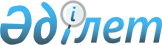 Об увеличении должностных окладов работников органов государственного управления и правоохранительных органов Республики Казахстан
					
			Утративший силу
			
			
		
					Постановление Кабинета Министров Республики Казахстан от 11 июля 1995 г. N 945. Утратило силу - постановлением Правительства РК от 25 декабря 1996 г. N 1620 ~P961620.



          В соответствии с Указом Президента Республики Казахстан,
имеющим силу Закона, от 15 марта 1995 г. N 2120  
 U952120_ 
  "О
республиканском бюджете на 1995 год" Кабинет Министров Республики
Казахстан постановляет:




          К должностным окладам работников органов государственного
управления и правоохранительных органов Республики Казахстан,
утвержденных постановлениями Кабинета Министров Республики Казахстан
от 13 апреля 1995 г. N 458  
 P950458_ 
  "О должностных окладах
работников Государственного комитета финансового контроля Республики
Казахстан", от 13 апреля 1995 г. N 468  
 P950468_ 
  "Отдельные вопросы
Министерства финансов Республики Казахстан", от 14 апреля 1995 г. N
474  
 P950474_ 
  "О должностных окладах работников органов
государственного управления Республики Казахстан", от 16 мая 1995 г.
N 694  
 P950694_ 
  "Вопросы Таможенного комитета при Кабинете Министров
Республики Казахстан", от 24 мая 1995 г. N 733  
 P950733_ 
  "О денежном
содержании (заработной плате) личного состава Комитета национальной
безопасности Республики Казахстан", от 15 июня 1995 г. N 329
"О денежном содержании (заработной плате) работников органов
внутренних дел Республики Казахстан" применить поправочный расчетный
коэффициент 1,12 с 1 июля 1995 года.








              Премьер-министр




        Республики Казахстан








					© 2012. РГП на ПХВ «Институт законодательства и правовой информации Республики Казахстан» Министерства юстиции Республики Казахстан
				